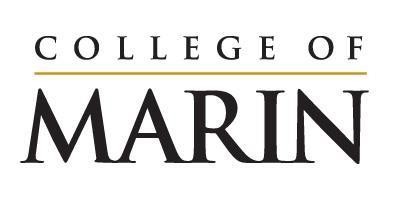 Notice of Construction ActivityJuly 31, 2023 – August 6, 2023Please see below for construction activities happening on the site of the Learning Resources Center, July 31 – August 6.  Grading to continue on siteContinued installation of shoring wall which will include drilling holes, pouring concrete, installing steel Demolition of the old building foundation piersDrilling and excavation for foundation work Cement deep soil mixing has been completedNoise you will expect to hear onsite: Large equipment such as drills/augers Idling trucksBack up alertsPLEASE NOTE: although the work related to the cement deep soil mixing was completed last week, the contractor was not able to obtain a permit to remove the equipment until this week.  The contractor has received a permit to remove the equipment Wednesday August 2 between 7:00 am and noon.  Traffic will be impacted for approximately 15 minutes during the removal.  There will be traffic control provided by the contractor and campus Police will be assisting.If you have any questions please reach out to Klaus Christiansen at kchristiansen@marin.edu.